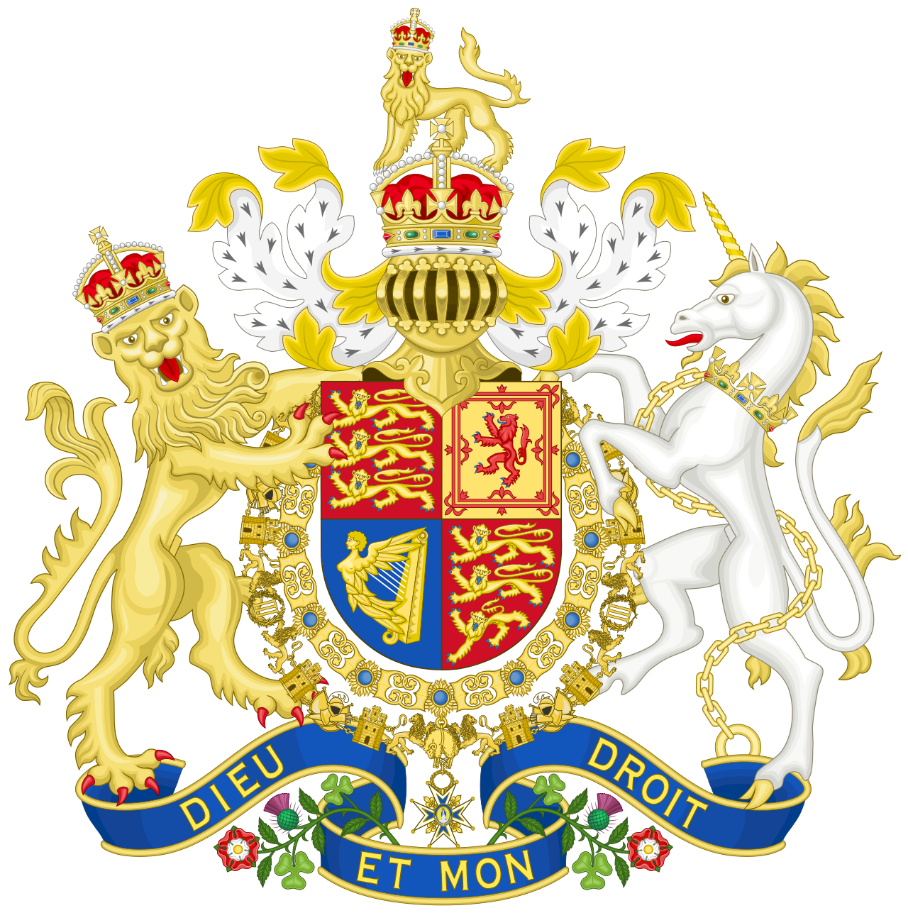 Australian Taxation Office (ATO)Birth Certificate – Other Deductions – Subsistence – Cost of LivingWhy we are Dead (legal death/legal fiction/Dog-Latin/”ALL CAPS”)the Conversion/Silent ContractIntroductionIn law, a “DEAD” man has no rights... While we are dead, the administrator/trustee, has total control over our Estate, (Birthright ownership over the mineral and energy wealth of the country we were born on) because we are assumed dead... If we were assumed legally dead at such a young age and we never returned back to our true correct birthright legal standing without making a will or an agreement of compensation in order to enter into their fraud, (Because we were too young to know and we were never told), our whole life as an assumed legally dead "person" will be under the total control of the person that perpetrated the fraud against us in the first place... If the registrar general of your birth certificate is a banker of the foreign private Rothschild's banking system, then that is our master within their legally dead world, we left our real Christ...The world of Mamon and usury is the underworld of the legally dead and if our equity dies (Our real/physical body) while we remain in their system of the legally dead, so does our true God given rights that was only given to the living, die along with it... To let go of the underworld gutter of Mamon is to reclaim our "life" but too many people love the life of the underworld-mamon too much to ever let go of the legal titles of the world of the legally dead... Once we let go of the legal title, the equity returns on the condition we know who we "really" are, as in our real name, our real date of birth and our real number in registry... Being "BIRTHED" into the underworld is being birthed into legal death...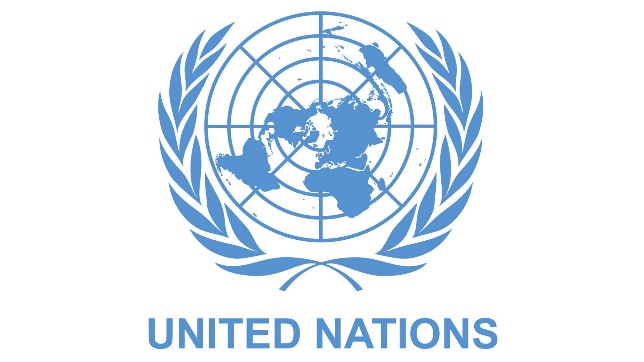 This system only deceives the illiterate; however, the system makes sure we are all illiterate and blind to the execution of such a gnostic system. United Nations = “Vatican consolidated slave holdings” the true nature of this organisation would certainly be an uprising if the People of the world truly knew. The Roman Wreath is symbolic that this is a trademark and representation of the Vatican or the first Trustee of Man. United Nations is running the world through counterfeit Trusts, as the United Nations/Vatican Corporation is an umbrella for once considered sovereign nation states. The documents in this system hold no one-to-one exchange with any other language, certainly not English. The United Nations is a Private Corporation no different to McDonald’s, Apple, or Nike, with its representatives selected and not elected to run international Situs (location) Trusts. The UN uses trust territories to administer. trust territory a territory under the trusteeship of the United Nations or of a state designated by 	them.United Nations trust territories United Nations trust territories were the successors of the remaining League of Nations mandates and came into being when the League of Nations ceased to exist in 1946. All of the trust territories were administered through the United Nations Trusteeship Council. The United Nations runs its administration through the Commonwealth of Australia / ”COMMONWEALTH OF AUSTRALIA” / ”AUSTRALIA” whatever the “CORPORATION” calls itself today. This course changes from day to day, with the veil of deception being no greater than the “AUSTRALIAN TAXATION OFFICE” (ATO), with the ABN and ASIC registration details already changing from the time I submitted my previous Notice of Conditional Acceptance RPP44 63900 05100 27991 95606 - lucky for me that I took down the links and made screenshots. If the ATO had nothing to hide it wouldn’t be hiding it. The internet also has the “Way Back Machine”, so the old filings can be recovered no matter your efforts. The three cities of this current iteration of the One World Government/New World Order: Vatican City – Spiritual Head Quarters City of London – Financial/Legal Washington D.C. – Military/Corporate Administration As is now widely known but largely misunderstood, the Commonwealth of Australia ceased to be a de jure sovereign nation-state for and by the People and was transformed into a privately owned American Company/”CORPORATION”. Manner in which the Birth Right is StolenU.S. Securities and Exchange CommissionCOMMONWEALTH OF AUSTRALIA CIK 0000805157https://www.sec.gov/edgar/search/#/q=COMMONWEALTH%2520OF%2520AUSTRALIA&dateRange=all&entityName=0000805157Our journey starts through the United Nations Trusts (Hague Convention) Act 1991 with none other than the “COMMONWEALTH OF AUSTRALIA” registered in the United States of America CIK 0000805157, as well as the Registration Statement No. 333-157373. The de facto Kangaroo and Emu (chook and the rat) are trademarked coat of arms that have nothing to do with the true and correct coat of arms displayed at the top of this document.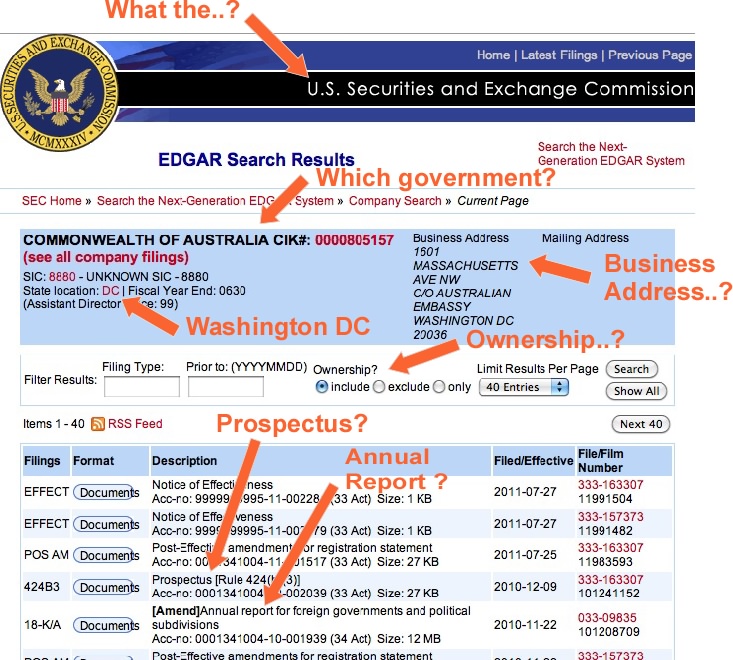 Which Government? Business Address? Ownership? Prospectus? Annual Report? These are just some of the questions every Australian should ask themselves. The connection between the United Nations and Australia is through the U.S Securities and Exchange Commission, the Military/Corporate Administration arm of the three-city rule.U.S. Securities and Exchange CommissionCommonwealth of Australia Registration Statement No. 333-157373https://treasury.gov.au/sites/default/files/2019-03/FOI_2117_T198654.pdf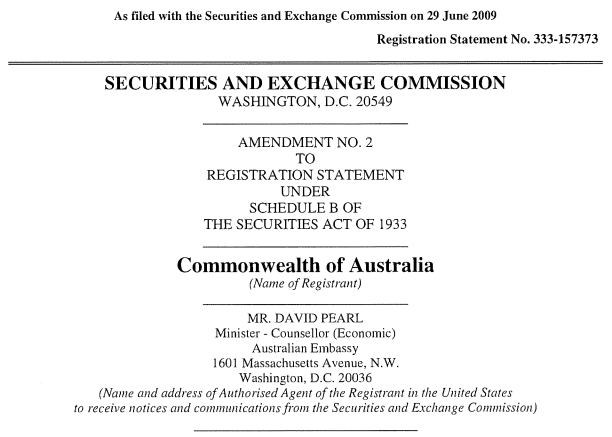 SECURITIES ACT OF 1933https://www.govinfo.gov/content/pkg/COMPS-1884/pdf/COMPS-1884.pdf1933 is a very important year to keep in mind as it is the very year in which the European central banks, following the Great Depression (orchestrated by the banks), were able to restructure the western world’s governments and courts to favour their shadow rule. “Who controls the money controls the world”				                                      - Henry Kissinger “Permit me to issue and control the money of a nation, and I care not who makes its laws”				                                                                    - Nathan Rothschild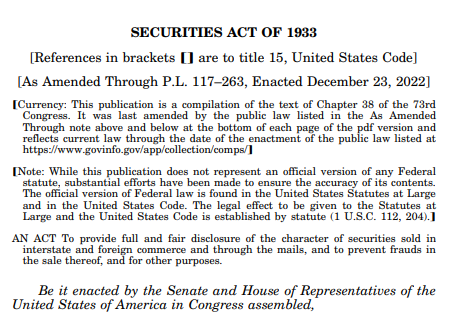 Definitions page 1-2 (1) The term ‘‘security’’ means any note, stock, treasury stock, security future, security-based swap, bond, debenture, evidence of indebtedness, certificate of interest or participation in any profit-sharing agreement, collateral-trust certificate, preorganization certificate or subscription, transferable share, investment contract, voting-trust certificate, certificate of deposit for a security, fractional undivided interest in oil, gas, or other mineral rights, any put, call, straddle, option, or privilege on any security, certificate of deposit, or group or index of securities (including any interest therein or based on the value thereof), or any put, call, straddle, option, or privilege entered into on a national securities exchange relating to foreign currency, or, in general, any interest or instrument commonly known as a ‘‘security’’, or any certificate of interest or participation in, temporary or interim certificate for, receipt for, guarantee of, or warrant or right to subscribe to or purchase, any of the foregoing. (2) The term ‘‘person’’ means an individual, a corporation, a partnership, an association, a joint-stock company, a trust, any unincorporated organization, or a government or political subdivision thereof. As used in this paragraph the term ‘‘trust’’ shall include only a trust where the interest or interests of the beneficiary or beneficiaries are evidenced by a security.The legislation relied upon for the above registration sets out the security meanings of the certificates of interest (Birth Certificates). As established in the previous document, individual is a non-living entity. Furthermore, the trust includes only the interests of the beneficiary, evidenced by a security (Birth Registration/Voluntary Trust Establishment).United States Patent and Trademark Office https://tmsearch.uspto.gov/bin/showfield?f=doc&state=4803:etk7od.6.1Word Mark AUSTRALIASerial Number 89000533 Filing Date January, 8 1992 Owner (APPLICANT) Government of the Commonwealth of Australia UNKNOWN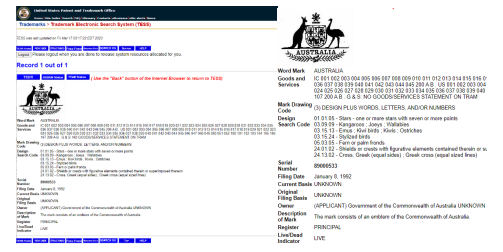 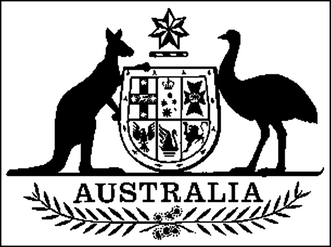 Trusts (Hague Convention) Act 1991https://www.legislation.gov.au/Details/C2004A04125CHAPTER ONE—SCOPEArticle 1This Convention specifies the law applicable to trusts and governs recognition.Article 2For the purposes of this Convention, the term ‘trust’ refers to the legal relationships created—inter vivos or on death—by a person, the settlor, when assets have been placed under the control of a trustee for the benefit of a beneficiary or for a specified purpose.Inter vivos means ‘between the living’, a trust created by living people. Death means legal death in which all the rights of the man are removed. Assets under the control of the trustee – Registrar General of Births Beneficiary is not mentioned a great deal, likely due to the presumption that we would not come back from the world of legal death and do away with being the Trustee.A trust has the following characteristics—the assets constitute a separate fund and are not a part of the trustee’s own estate;title to the trust assets stands in the name of the trustee or in the name of another person on behalf of the trustee;the trustee has the power and the duty, in respect of which he is accountable, to manage, employ or dispose of the assets in accordance with the terms of the trust and the special duties imposed upon him by law.The reservation by the settlor of certain rights and powers, and the fact that the trustee may himself have rights as a beneficiary, are not necessarily inconsistent with the existence of a trust.The terms and conditions set out for which it has been made clear a beneficiary can become the trustee of their own Estate and be unable to receive any benefit of said Estate. We are trustees of our own Estate/Birth Right. Through tacit agreement, we have been presumed the trustee of our own estate rather than ever being the rightful beneficiary. From the Monarch/Crown through the Parliament, Government Departments, Courts, Law Enforcement/Police, etc to whom by de jure standards be the servants/Trustees of the People/Beneficiaries now through Conversion of the People into “PERSONS”/”LEGAL FICTIONS”/”SURNAME”/”TITLES”, are the authority with presumed jurisdiction. The switch of the Trustees/”TRUSTEES” of the Company/Commonwealth of Australia/Crown ”CORPORATION”/”COMMONWEALTH OF AUSTRALIA”/”CROWN” was of issue of the “BIRTH CERTIFICATE”/security/bond for the new holder (beneficial holder) to become the Trustee (debtor/liable) of the original Trustee (Registrar General/Director & Registrar/Registrar). Ranked Trustees are now having their debts cleared by the new debtor (holder of the Birth Certificate).  Article 3The Convention applies only to trusts created voluntarily and evidenced in writing.Our parents were Informants/Trustors/Grantors (Birth Registration Application).The Registrar volunteered to be the trustee.We volunteered to be the trustee of the trustee (acceptance to hold the Birth Certificate).Are we the trustee of the Registrar General of our true de jure Commonwealth of Australia shareholder account (office of the Creditor/Beneficiary), or have we unwittingly become the trustee of the Registrar General of a foreign UNITED NATIONS registered: COMMONWEALTH OF AUSTRALIA owned by the European Union and the European Roman/Vatican Rothschild’s banking system, a foreign banking cartel?This is the deceptive “DRY EXCHANGE”; Australians are the real beneficiaries of a foreign company registered in a foreign district such as the District of Columbia.Who Administers the Birth Right?Trustee Companies Act 1984 (Vic)https://www.legislation.vic.gov.au/in-force/acts/trustee-companies-act-1984/063The Registrar General, or in my case, the Director and Registrar for Victoria Births Deaths and Marriages, being the original Trustee of the Estate, has seen to it that the rightful Beneficiary has not claimed the Estate and has therefore passed the Estate over for administration. Each state has similar legislation.The Nexus between Trustee and Company allows the Registrar to pass on to the Executor / Administrator capacity of the Estate from which probate can be obtained. Letters of Administration can also be obtained through the courts in the absence being the “DEAD” legal status presumed with the Supreme Court of the state granting the right of the Trustee Company acting as Executor to administer the Trust / Estate in any way they please in our absence. Part III – Powers of a trustee companies9 	Trustee company may act as executor or administratorWhere a trustee company is named either alone or jointly as executor in the will of a testator (whether the will was made before or after the commencement of this section) the trustee company may act as executor, and may apply for and obtain probate of the will of the testator and may perform and discharge all the acts and duties of an executor as fully and effectually as an executor who is a private individual.10  	Authority for trustee company to obtain probate(1)	Where a person is named expressly or by implication as executor and is entitled to obtain probate of the will of a testator, that person may—(a)	instead of applying personally, authorize a trustee company to apply for and obtain probate of the will; or(b)	join with a trustee company in an application for a grant of probate of the will to the person and the trustee company jointly.(2)	An application under subsection (1) may be granted unless the testator has by will expressed the desire that the office of executor is not to be delegated or that the trustee company so applying is not to act in the trusts of the will.11	Authority for trustee company to obtain letters of administration(1)	In any case in which a person may apply for and obtain a grant of letters of administration of the estate of a deceased person (whether with or without the will annexed), that person may—(a)	join with a trustee company in an application for a grant of letters of administration to the person and the trustee company jointly; or(b)	instead of applying personally, authorize a trustee company to apply for and obtain a grant of letters of administration to the estate.	(2)	Where—(a)	a person joins with a trustee company in an application under subsection (1); or(b)	a trustee company makes an application that it has, pursuant to subsection (1)(b), been authorized to make—	the Supreme Court may grant letters of administration of the estate in accordance with the application.(3)	Where administration of any estate with or without the will annexed is granted to a trustee company either alone or jointly with any other person, that trustee company may do and perform all acts and duties which belong to the office of administrator or administrator with the will annexed, as the case may be, as fully and effectually as an administrator who is a private individual.12	Court may act on affidavit of manager etc.In all cases in which a trustee company is empowered by this Act or any other Act to apply for probate of a will or for letters of administration in respect of the estate of a deceased person, the Supreme Court may receive and act upon an affidavit made by the managing director, manager, district manager, assistant manager, secretary or such other officer of the trustee company as may from time to time be appointed by the board of directors of the trustee company for that purpose in place of any affidavit required by any Act or rule of the Supreme Court to be made by persons making application for probate or for letters of administration.13	Appointment as trustee etc.	(1)	Where probate or letters of administration are granted to a trustee company, the capital, and all other assets of the trustee company shall be liable for the proper administration of the estate committed to the trustee company.14	Trustee company may be appointed trustee, receiver or guardian of estate	(1)	Where a court, judge or other person has power to appoint a person as—	(a)		trustee;		(b)		guardian of a minor; or	(c)   sole guarantor or surety for a person appointed as trustee or guardian—		a trustee company may be so appointed and may continue to act until removed from office.	(2)	Where a trustee company is appointed to an office referred to in subsection (1) or as an administrator under the Guardianship and Administration Act 2019, the capital of the trustee company and all other assets of the trustee company shall be liable for the proper discharge of the duties committed to the trustee company and that liability shall be deemed sufficient security for the discharge of those duties in place of the bond required from private persons when appointed as trustee, guardian, administrator, guarantor or surety.15	Trustee company may act under power of attorney	(1)		It shall be lawful for a trustee company to act under any power of attorney by which the trustee company is appointed attorney by any person, and all the powers conferred upon the trustee company by any such power of attorney may be exercised and carried into execution by such officers of the trustee company as it determines.	(2)		The capital and all other assets of a trustee company shall be liable for the due execution of the powers conferred by subsection (1) upon the trustee company.	(3)	This section does not authorize any person to confer any power upon a trustee company which cannot be legally conferred upon a private individual.16	Trustee company may be appointed to act as temporary executor, administrator or trusteeAn executor, administrator or trustee may appoint a trustee company to act as executor, administrator or trustee, and a trustee company, if so appointed by power of attorney, may act within the scope of the authority conferred upon it as effectually as the executor, administrator or trustee could have acted and may exercise all discretionary and other powers delegated by the principal as fully as the principal could have exercised them.17	Executor or administrator may appoint trustee company(1)	It shall be lawful—	(a)	for an executor or administrator acting under any probate or letters of administration, whether granted before or after the commencement of this section;	(b)	for a trustee;	(c)	with the consent of the Victorian Civil and Administrative Tribunal, for an administrator appointed under the Guardianship and Administration Act 2019; or	(d)	with the consent of the Supreme Court, for the guardian of a minor—		to appoint a trustee company to perform and discharge all the acts and duties of the executor, administrator, trustee or guardian and the trustee company shall have power to perform and discharge those acts and duties.(2)	Where a trustee company is appointed under subsection (1)—(a)	the capital and all other assets of the trustee company shall be liable for the proper discharge of the duties referred to in subsection (1);(b)	the executor, administrator, trustee or guardian that appointed the trustee company shall be released from liability in respect of all acts done, or omitted to be done, by the trustee company acting under that appointment.Through the Victorian Supreme Court, the Registrar has handed over all administration/executive rights of the Trustee Company. The Victorian Supreme Court would grant the Trustee Company administration rights from as little as an affidavit from a manager or appropriately appointed position. The Trustee Company, for their troubles, earn probate (commission). The Registrar acting on behalf of the Australian Government “CORPORATION” is the presumed beneficiary in the absence of the First Will and Testament of the Grantor (mother) following the Estate/Trust creation from the Birth Registration Application.The Birth Certificate issue allows the Registrar to hand over Trustee responsibilities to the holder of the Birth Certificate, the true Beneficiary of the Trust who has fallen into legal “DEATH”.With the Commercial banks acting as a conduit through the Federal Reserve Bank in America and other Central Banks, the Birth Right/Estate/Trust with administration policy dictated by the United Nations, allows governments to invest and earn interest without ever owning them. Cestui Que Vie Act 1666 section 4 may say otherwise to this presumption and the very flimsy power of attorney granted by the courts.Victorian Trustee Company ListingsThese are just some of the many Private Trustee Companies that earn probate from the unclaimed Estates in Victoria; I am sure they are operating in other states and using the four big Australian Banks and the four big American banks own them.State Trustees ABN 68 064 593 148Business name(s): STATE TRSUTEES AUSTRALIA FOUNDATIONTrading name(s): STATE TRUSTEES LTD1 McNab Ave, Footscray VIC 30111300 138 672https://www.statetrustees.com.au/Equity Trustees ABN 46 004 031 298Business name(s): TOWNCENTRE AT VICTORIA POINT, EQTTrading name(s): THE EQUITY TRUSTEES LTD, EQUITY TRUSTEE SUPER FUNDS, EQUITY TRUSTEES LTD, ESTATE EMPLOYEES GROUP, PERSONAL ADF FUND1/575 Bourke Street, Melbourne VIC 30001300 133 472https://www.eqt.com.au/Perpetual Limited ABN 86 000 431 827Business name(s): Perpetual Asset Management, Investor MarketPlace, MORISSET SQUARE, MUDGEE METROPLAZA, PARKES METROPLAZA, ERINDALE SHOPPING CENTRE, PERPETUAL, BROADMEDOWS TOWN CENTRETrading name(s): N/ARialto South Tower Level 28 &, 29/525 Collins Street, Melbourne, VIC 3000(03) 8628 0400https://www.perpetual.com.au/Power of AttorneyThe Power of Attorney in Australia and New ZealandPROOF OF IDENTITY OF DONOE AND DONEEA power of attorney given for commercial purposes may not describe the attorney by name, but rather by the position he holds, for example, persons occupying the position of “manager” with a particular company. Such an appointment validly confers authority on the office-holder, but the Canadian case of In re Land Titles Act; Royal Trusts Company’s Case suggests that a third party would be entitled to demand strict proof that a person purporting to sign as attorney did in fact occupy the position specified in the power of attorney. In this case, the appointed attorneys were, amongst others, the Manager and Assistance Manager of the Winnipeg Branch of the Royal Trust Company. Attorneys executed a transfer of land and the issue was whether the transfer should be registered. It was said that an appropriate method of establishing that the persons executing the transfer were the officers of the company in question was a certificate under seal of the company setting out the names of the personnel occupying the relevant position. The bar has been set so low for how a Trustee Company can have granted Power of Attorney of the Cestui Que Vie Trusts. This case law from Canada outlines the basis on which the Victorian Supreme Court can allow the administration of unclaimed (deceased) estates, while the living being, whom the estate was created, still draws breath. I would note the inclusion of the Land Titles Act here as the mechanism in which all “CROWN” land can never be truly owned by the people who live there, likely because they are legally dead and the power of attorney in regard to the estate includes the property within the estate. “LEGAL DEATH SUCKS”.Godfather of the Birth Certificate ScamThe following man is by far the architect (or associated with) of the modern-day pledging system (Birth Registration Application) and the invisible removal of our Birth Right and general Rights (Birth Certificate/”LEGAL DEATH”). Rather than bloated governments filled with useless, incompetent personnel, reducing in size and not feeling the need to go to war constantly, economic slavery was introduced to the People converted into “PERSONS”. Now the People would pay for the many things they had the right to do for free previously through benefits and privileges, a pay-to-play scheme. Registrations, licenses, fees, charges, tickets, fines, offences etc etc.Colonel Edward Mandel House Advisor to President Woodrow WilsonArchitect of the Federal Reserve 1913Founder of the Council on Foreign Relations 1921Architect of the Birth Certificate (Debtor) Fraud“Very soon, every American will be required to register their biological property in a national system designed to keep track of the people, and that will operate under the ancient system of pledging. By such a methodology, we can compel people to submit to our agenda, which will affect our security as a chargeback for our paper currency. Every American will be forced to register or suffer being unable to work and earn a living. They will be our chattel, and we will hold the security interest over them forever by operation of the law merchant under the scheme of secured transactions. Americans, by unknowingly or unwittingly delivering the bills of lading to us, will be rendered bankrupt and insolvent, forever to remain economic slaves through taxation, secured by their pledges. There will be not one man in a million could figure out our plans, and if by accident one or two should figure it out, we have in our arsenal plausible deniability. After all, this is the only logical way to fund government by floating liens and debt to the “registrants” in the form of benefits and privileges. This will inevitably reap us huge profits beyond our wildest expectations and leave every American a contributor to this fraud which we call “Social Insurance”. Without realising it, every American will insure us for any loss we may incur, and in this manner, every American will unknowingly be our servant, however begrudgingly. The people will become helpless and without any hope for their redemption, and we will employ the high office of the President of our dummy corporation to foment this plot against America”.Later in his life, President Woodrow Wilson would regret that he allowed Edward Mendel House to convince him that both the Federal Reserve Central Bank and Birth Registration had enslaved the people and he had betrayed the authors of the Constitution who knew too well the insidious nature of the European Central Banking cartel.CLAUSULA-REBUS-SIC-STANTIBUS as it pertains to “BIRTH CERTIFICATE(S)”/any/all contracts/treaties (hereafter shown “SPELLED” as CRSS or in full, commonly referred to as "the escape clause")Queen Elizabeth 2 If Edward Mendel House was the Godfather of the Birth Registration fraud, then Queen Elizabeth is certainly the Godmother for selling out the people of the Commonwealth, including Australia, through her Coronation speech. What starts and finishes in a rather pleasant manner is a section that is found right in the middle in which certain words and phrases have far-reaching consequences. Queen’s Coronation speech 1953 – extract:When I spoke to you last, at Christmas, I asked you all, whatever your religion, to pray for me on the day of my Coronation, to pray that God would give me wisdom 	and strength to carry out the promises that I should be making.Throughout this memorable day, I have been uplifted and sustained by the knowledge that your thoughts and prayers were with me.I have been aware all the time that my peoples, spread far and wide throughout every continent and ocean in the world, were united to support me in this task to which I have now been dedicated with such solemnity.Many thousands of you came to London from all parts of the Commonwealth and Empire to join in the ceremony, but I have been conscious too of the millions of others who have shared in it by means of wireless or television in their homes.All of you, near or far, have been united in one purpose. It is hard for me to find the words in which to tell you of the strength which this knowledge has given me.The ceremonies you have seen today are ancient, and some of their origins are veiled in mists of the pastVeil cover with or as if with a veilVeiled 	having a wearing a veil of a concealing cover	characterised by a softening tonal distortion	obscured as if by a veil: disguisedBut their spirit and meaning shine through the ages, never perhaps more brightly than now. I have in sincerity pledged myself to your service, as so many of you are pledged to mine. Throughout all my life and with all my heart, I shall strive to be worthy of your trust.Insincerity	the quality of not expressing genuine feelingsin all sincerity	used to stress that a statement is truedoublespeak	deliberately euphemistic, ambiguous, or obscure languagepledgea thing that is given as security for the fulfilment of a contract of the payment of a debt and is liable to forfeiture in the event of failure	“he had given the object as a pledge to the creditor”	Similar: surety, bond, security, collateral, guarantee, deposit, pawn, gage, earnest“I have in insincerity pledged myself to your service, as so many of you are pledged to mine … worthy of your trust” – The set up of a Trust – Queen is the first Trustee of the Trust – Queen is not being genuine in her creation of the Trust/cannot be trusted “CROWN CORPORATION” – “quasi trust”/“void”Conversionthe action of wrongfully dealing with goods in a manner inconsistent with the owner’s rights	“he was found guilty of the fraudulent conversion of clients’ moneies”The pledge in this secret hidden contract/trustOur rights, our sovereignty, our birthright, our share of the mineral and energy wealth of this country that we were born on, our God Given Rights, our independence, our right of directive power over the administrator of our Estate, our children, everything we own as men and women, we remain a child (as per the Birth Certificate/child name).“If a contract was set up in a form of trickery, deceit or doublespeak, being a deception, such an act to deficit has the potential to destroy the contract from the very beginning if it is discovered that the original intent was not made in all sincerity”In this resolve, I have my husband to support me. He shares all my ideals and all my affection for you. Then, although my experience is so short and my task so new, I have in my parents and grandparents an example which I can follow with certainty and with confidence. There is also this. I have behind me not only the splendid traditions and the annals of more than a thousand years but the living strength and majesty of the Commonwealth and Empire; of societies old and new; of lands and races different in history and origins but all, by God’s Weill, united in spirit and in aim.	Therefore, I am sure that this, my Coronation, is not the symbol of a power and a 	splendour that are gone but a declaration of our hopes for the future and for the 	years I may, by God’s Grace and Mercy, be given to reign and serve you as your 	Queen. 	I have been speaking of the vast regions and varied peoples to whom I owe my duty, 	but there has also sprung from our island home a theme of social and political 	thought which constitutes our message to the world and, through the changing 	generations, has found acceptance both within and far beyond my Realms. Parliamentary institutions, with their free speech and respect for the rights of minorities, and the inspiration of a broad tolerance in thought and expression – all this we conceive to be a precious part of our way of life and outlook. 	During recent centuries, this message has been sustained and invigorated by the 	immense contribution in language, literature, and action of the nations of our 	Commonwealth overseas. 	It gives expression, as I pray it always will, to living principles, as sacred to the Crown 	and Monarchy as to its many Parliaments and Peoples. I ask you now to cherish 	them and practise them, too; then, we can go forward together in peace, seeking 	justice and freedom for all men. 	As this day draws to a close, I know that my abiding memory of it will be, not only the 	solemnity and beauty of the ceremony but the inspiration of your loyalty and 	affection. 	I thank you all from a full heart. God Bless you all. Black’s Law 7th Edition Legal Maxims page 1667 	Non potest rex subditum renitentem onerare impositionibus 	The King cannot load a subject with impositions against his consent CLAUSULA-REBUS-SIC-STANTIBUS as it pertains to “BIRTH CERTIFICATE(S)”/any/all contracts/treaties (hereafter shown “SPELLED”as CRSS or in full, commonly referred to as "the escape clause")Birth Certificate = Surety BondThe following passage from George William Crist’s book “CORPORATE SURETYSHIP”, lays out the methodology in which the powers to be go about categorising, accounting, sorting, the Birth Right/Office of the Creditor/Beneficiary in a meticulous fashion.CORPORATE SURETYSHIPBy G. W. Crist, Jr. (George William Crist)Associate Professor of Insurance,University of Florida.Formerly Vice-President of theFidelity and Deposit Company.SECOND EDITIONMcGRAW-HILL BOOK COMPANY, INC.NEW YORK TORONTO LONDON 1950Page 151-156REPORTING BONDS TO HOME OFFICEWhen a surety-bond requirement is detected and cultivated, when it is brought into the office, examined by the underwriters, finally approved, and the bond executed and delivered, the final act sets in motion a machinery consisting of hundreds of cogged wheels—each meshed into the next one—each playing an important and invaluable part in this particular phase of the operations of the business. Any discussion of the nature and function of the several cogs must confine itself largely to branch-office and home-office point of view. Agents have so many and such diverse accounting methods that it would be idle here to attempt a detailed discussion of them. Even company methods vary largely, but in fundamentals they are fairly uniform, and an analysis of the methods of any outstanding company should offer a clear insight into the methods of them all.Assignment of Case NumberWhen a bond has been approved and executed and delivered—and the company thereby committed—the case is immediately referred by the underwriter to the assistant, to have a comprehensive record of it made. This may be done by the assistants to the underwriters or a special department may be maintained for this function. First, the case must be identified, and identification is initially provided by assigning to it an exclusive identification number. The home office provides the branch office with a block of numbers running consecutively from the lowest to the highest. When the first number is used, it is charged to a particular case, and, forever after, that case bears that particular identification number. To the next bond is assigned the next number in the block, and so on. This assigning of blocks of numbers not only sets up a system for the identification of individual cases, but it also enables the management to follow each case through every sector of the underwriting and accounting machinery, and permits no case to fall sparrow like by the wayside.Preparation of LabelWhen the new-born bond has thus been christened with a number, its birth certificate is prepared, its genealogical record entered, and the child adequately described for the archives of the company. This record appears upon a label of face sheet for the file (rather remotely similar to the daily reports used in casualty insurance), whereon appears a fair and comprehensive syllabus of the case itself. It must be in all pertinent points revealing, for it is the preview of the underwriting department, while automatic reprints of part of it are all that reach and guide the accounting and statistical departments.In prominent space across the top of the label is entered the number, the identification tag assigned to the bond. Just beneath appears the name of the underwriting department within whose jurisdiction the case lies and to which the complete file, or copy of it including the label, is forwarded for review.Jurisdiction of Underwriting DepartmentsIt is of prime importance that the student bear in mind the major and secondary classifications of bonds, with their functional definitions, as well as the underwriting departmental jurisdictions under which they come. The necessity for careful underwriting review and accurate statistical compilation requires that the underwriter at the point of the origin recognize and describe, according to class, the type of bond he is handling, and he dispatch the report of it through its appropriate channels. The necessity must be appreciated before there can be even a dim understanding of the initial steps taken in the assembling of statistical material. Card BlockOn the typical label, whereon is entered the record of the transaction, a block appears containing spaces for the entering of descriptive and pertinent information for the superior underwriters and reviewers as well as for the usually made in duplicate, one copy for the branch-office file and the other for the home-office underwriting file, they are prepared with a “ditto” ribbon, to permit the making of multiple additional copies of a certain portion for the accounting and statistical departments. From the “ditto” impression of the card block that appears at the upper right-hand corner of the typical label, are run off cards in identical form, each of which serves a particular and important purpose. The block itself contains, first, space for the department initial; thus C for contracts, D for depository, F  for fidelity, etc. It also contains space for the bond number, assigned to the case for the identification purposes.There are appropriate spaces for entering the state and county within those territorial confines the business lies, the agent and subagent or broker who produces the business, the group and class into which the business falls, and the reinsurance company, in the event the business be by way of reinsurance. In these days of advanced efficiency and studied economy of operations, there is no point in writing out all this information. Since the advent of automatic accounting machines, code numbers are used instead of names. With each company, each state has a number, which is entered in the block, and so has each county, each agent, subagent, and reinsured company.There is provided space for the name of the principal on the bond and his address; the name of the oblige and his address; the name of the oblige and his address; the identification by name or location of the general agent or branch office from which the business comes. There is further provided space for the description of the risk; if it is a court bond, in what court filed and the name and address of the principal’s attorneys; the term of the bond, meaning the contracted period of liability; if it is a contract bond, the full amount of the contract price and the date on which the contract is supposed to be completed. There are spaces for miscellaneous but none the less highly pertinent information as the annual of full premium, the minimum earned premium, the date the bond was executed, the date charged, provisions affecting the life of the bond (that is, whether the bond is continuous, with or without cancellation clause, or whether continuation certificate or new bond is required each year). This latter information is usually entered by inserting in the appropriate space the company’s identification number of the form of bond used, or the word “Special” if the bond has been especially tailored to suit the circumstances. Most important of all, however, the block provides appropriate space for the amount of the surety’s liability, the dates on which it begins and on which it is supposed to end, and the initial premium.So much for the block, that part which reveals all necessary data to the accounting and statistical departments and is not without high importance to the underwriting department at interest. The remaining portion of the label provides space for miscellaneous information and for the recording of the general condition of the child as it passes to maturity. Of high importance here is the fixing of the responsibility, not only of the executing agent or attorney-in-fact, but of those who concurred in his act, as well as of the clerks who are supposed accurately to enter all such information on the label and those other clerks who supposed to provide the safety of a double check.Coding by Group and ClassEach group and class of bonds likewise has its identifying code number. Since 1923, the Tower Rating Bureau, accredited rate-making body of corporate suretyship in America—now merged with the Surety Association—has collected and collated the minutiae of details of gross direct premiums written, less return premiums, and net losses incurred, including claim and salvage expenses, for practically all types and subdivisions of types of bond. While in the earlier edition of this work examples were cited in illustration of the value and mechanics of coding, they are purposefully omitted here. Our statisticians, whose diet is the grist of the monster accounting-sorting-tabulating machines, once sated by their statistical yield, want even a finer produce for their mental digestion. Green corn gives way to hominy; hominy, to Southern “grits”; grits, to a sort of predigested decedent of corn packaged under various commercial trade names. For example, and to underscore the thought, in 1924 there were 30 codes for bonds classified as “fidelities.” In 1946, from the corn to grits, there were 256.Fiduciary bonds, reasonably stable in obligation, as hereinafter mentioned, have been statistically pulverized. In 1924, the learned statisticians were satisfied with two codes. In 1946, there were sixteen. If all these new codes yield nothing else, certainly they are a boon for business-machine manufacturers and an unemployment relief for human interpreters.But coding is, in considered moderation, most helpful to the ready appraisal of experience, condition, alarmus, and trends. For ready classification of the type and origin, costs and distribution, amounts and conditions of risks, lets us go back to the card block.Index and Expiration CardsA series of impressions or copies are made from card block, each on a card of a certain type, designed to perform a certain function. An index card is one for the purpose of locating a file by the name of the principal. The cross-index card is another, filed under the name of the oblige. Is the experience on bonds in favor of the certain oblige turning a bit sour? Perhaps it is not exclusively the fault of the principals on the bonds. Reference to the cross-index file will reveal all bonds in favor of that oblige, and review of the cases may indicate corrective measures. A charge or premium record card comes off the block, as well as an expiration card for the purpose of determining when liability is at an end when the surety is entitled to further compensation. These records are preserved at the branch and at the home office, each a check upon the other. “BIRTH CERTIFICATE FRAUD” - CLAUSULA-REBUS-SIC-STANTIBUS"ATTENTION”: Lawyer, Judge, Government Agent/employee, Police, Common Man etc. et al./any/all who serve as a fictional “LEGAL NAME”/”TITLE”/”I.D.-ENTITY” (pronounced phonetically example: "leg-all enemy" ((“N-AM-E”), "tit-El"/Luciferian)) character in the legal world reality;Author's note where the "author" is defined as anyone who uses these words as theirs where truth cannot be "copyrighted", merely shared by agreement, and these words are theirs, regardless of "who" wrote the words ab initio where truth belongs to all in “CONCEPTUAL” (heart and mind written, causal, not the physical "written" form, effectual.), where this writing/righting/riting is written (spelled out) in language understandable to both those in and out of the “LEGAL NAME FRAUD” profession/reality where the common understanding of this fraud and crime against humanity and creation is visible both in laymen's and legal terms, not to be confused by the intent of the reader where the "author's" (the intentions thereof/therein) intentions are crystal clear: i.e., legal word/world wranglers and twisters of "HEARINGS" where it is spelled out henceforth/herein with all potential(s) of phonics deception(s) hereby and therefore, removed, ad infinitum;For example, a phonics deception is, where one thing is “SPOKEN” by a non-B.A.R. member (general public/any/all legal name users without B.A.R. affiliation(s)/permission(s)), only to be re-spelled differently by any/all B.A.R. members under assumption and presumption to corrupt the “ORIGINAL INTENT” of the one speaking versus spelling it out, and why a “FRAUDULENT”, by deliberate design, “LEGAL NAME” non-B.A.R. member has no voice in the legal dead reality: in other words, one's words, spoken, cannot be altered from the speaker's “ORIGINAL TRUE INTENT” as to what they mean versus what the one “HEARING” the spoken form of the words hears, and then, corrupts them, and their “SPOKEN” words, by using alternative spellings under the assumption/presumption of the “SAME SOUND” homonyms, with completely different "definition(s)" using this spelling trickery to undo them and gain the “HONOUR” advantage where no honour in them exists, and the non-B.A.R. member is rendered in a state of perpetual “DISHONOUR” unknowingly: i.e. twists them, the non-B.A.R. member speaking/their spoken words “SPOKEN”, backwards/around/opposes/negates/corrupts the “SPEAKER'S” original intent, to initiate and perpetrate/instigate “FRAUD” against them to enable "imaginary crimes" to profit from “STATUTORY COMMERCIAL” “RAPE”/”KIDNAPPING” etc. et al, thus why court "pro-seedings" are called “HEARINGS” where “SPELLINGS” is a more precise term for what is really going on: Thus, this is spelling it out clearly where assumption and presumption is rendered null and void where any/all use/claiming to be a “LEGAL NAME ENTITY” has everyone in the original sin/sign, state of fraud from the creation of, and continued use of the “LEGAL NAME” that appears on every birth certificate until they remove themselves from the criminal legal reality where anyone involved in the enforcement of this fraud using violence, trickery, coercion etc. et al to ensnare with intent to enslave another, is, in fact, aiding and abetting a criminal act by forcing another into submission to its use where this truth has been exposed and where it is illegal to use any/all legal name(s)/titles ab initio;A typical courtroom drama example: Unwitting “LEGAL NAME” Defendant (mind): "I do not consent" spoken with the intent of "no wish to consent" intended where the B.A.R. member, a.k.a. judge, lawyer, cop etc. “CAN AND WILL” assume/presume in “FULL”/fool "honour" the words phonetically as to how “THEY” want to hear it and has respelled that “VERBAL”/”FORBA'AL”: "Aye, due knot con-se'-ent" where "aye" means yes, affirmative and tacit agreement instantly, "due", as in debt tacit agreement, "knot", as in tied and “BO-uND”, tacit agreement to slavery and "con-" (means both with/for “AND” against/without equally as a prefix, also means thief or criminal in common vernacular terms etc.), " se' " is Latin for "himself, herself, itself" which is the entire essence of the speaker involved, and "-ent" is a suffix meaning "mind" etymologically. In short, the ones perpetuating and profiting from this “LEGAL NAME FRAUD” deception can hear whatever they choose to hear/here and can/will, in full honour, “RESPELL” every word uttered at every “HEARING” because the speaker didn’t spell it out in writing, where it can be re-spelled by the B.A.R. member's criminal intentions to incriminate “ALL” innocent “AND” guilty individuals equally thus painting all humanity with the same criminal brush they've been painted with and simply "passing the buck to make a buck" of sin/sign to another, re-writing by re-spelling the speaker's words against them to create the B.A.R. member/servant by oath, advantage every time, in every legal reality situation. This deception/ruse/criminal enterprise is over where truth itself is all the "vengeance" one needs in a "white flag, state of truce, not surrender" stance and where all criminals perpetuating this crime against humanity are now fully exposed for all to see: It's illegal to use a legal name is a legal “FACT”;CLAUSULA-REBUS-SIC-STANTIBUS as it pertains to “BIRTH CERTIFICATE(S)”/any/all contracts/treaties (hereafter shown “SPELLED” as CRSS or in full, commonly referred to as "the escape clause")In “LEGAL” public/international law, clausula rebus sic stantibus (Latin for "things thus standing") is the “LEGAL” doctrine allowing for treaties/contracts to become inapplicable, nunc pro tunc where any/”ALL FRAUD” revealed, renders any/all contracts “NULL AND VOID”, ab initio, ad infinitum, nunc pro tunc, tunc pro nunc (now for then, then for now) eliminating all TIME PERIODS relating to the contracts existence in the first place because of a fundamental change of circumstances whereas, it's illegal to use a legal name/”BIRTH CERTIFICATE NAME”/”TITLE” where the “INTENT” to create a “FRAUDULENT THIRD PARTY” is evidenced in any/all “BIRTH CERTIFICATES” by the very existence of the “BIRTH CERTIFICATE” as self-evident. CRSS is essentially and fundamentally purposed as an "escape clause" that makes an exception to the general rule of PACTA-SUNT-SERVANDA (promises must be kept) “THUS REMOVING ALL PRIOR”/”PREVIOUS” assumption(s) and/or presumption(s) any/all parties, legal and/or otherwise to the contrary where this fraud is revealed;Because the doctrine poses a risk to the security (securities a.k.a. money) of treaties/contracts where those profiting from this "by design" “FRAUD” by exposing this “INTENT TO COMMIT FRAUD” and those perpetuating it as its scope, is relatively/completely unconfined/without borders, it requires strict “LEGAL” regulations as to the conditions in which it may be invoked where only those claiming to be “LEGAL I.D.-ENTITIES” within the legal reality confines are concerned, and where one is no longer deemed a “LEGAL I.D.-ENTITY” thereafter since this is the last “LEGAL ACT”, in the common sense of the definitions, of one who was formerly deceived by the “LEGAL NAME”/”BIRTH CERTIFICATE FRAUD” where it is now “KNOWN” to be “FRAUD” and where/wear/ware/we're/were the one invoking this clause no longer wishes to commit legal name fraud/any crimes against another whatsoever, while removing all traces of the former I.D.-entity from theirs and everyone else's reality, regardless of the “AIDING AND ABETTING” attempts of/by/for/in “FRAUD” by various “CROWN CORPORATION AGENTS” to illicit/force/demand/coerce etc. et al anyone/all who have stated “AND” shown otherwise;The doctrine is part of customary international law but is also provided for in the 1969 Vienna Convention on the Law of Treaties under Article 62 (Fundamental Change of Circumstance), although the doctrine is never mentioned by name. Article 62 provides only two justifications for the invocation of rebus sic stantibus: first, that the circumstances existing at the time of the conclusion of the treaty were indeed objectively essential to the obligations of the treaty (sub-paragraph A) and the instance wherein the change of circumstances has had a radical effect on the obligations of the treaty (sub-paragraph B). In short, the “INTENT” to commit, aid and abet “FRAUD” falls squarely on those perpetuating this “LEGAL NAME”/”BIRTH CERTIFICATE FRAUD”, typically anywhere anyone is being forced to “ENLIST”/”IMPRESSED INTO SERVICE” “UNWILLINGLY”/”UNKNOWINGLY” their child through “REGISTRATIONS” of any/all forms ab initio until dissolved or remains intact willingly by any/all who continue to be guilty in their own fraud by wilfully using any/all “LEGAL NAME”/”TITLE(S) AFTER THE FACT” where fraud absolute is self-evident where this “BIRTH CERTIFICATE FRAUD” is in plain view;If the parties to a treaty/contract had/have previously/currently contemplated/known all facts regarding the treaty/contract (based on full and open disclosure from all parties involved in the “BIRTH CERTIFICATE” (BC) contract/s) for the occurrence of the changed circumstance, the doctrine does “NOT” apply, and the provision remains in effect even though the full disclosure of the “FRAUDULENT INTENT” of the “BIRTH CERTIFICATE” is a “LEGAL FACT” and is fully exposed/a known legal fact within the confines of the fictional “LEGAL REALITY”, whereas those continuing to use said treaty/contract/”BIRTH CERTIFICATE LEGAL NAME I.D.-ENTITY” render this "escape clause" null and void by/of their own hand and doing for wilfully/knowingly continuing in its use “AFTER THE FACT” (i.e. contempt of court, profiting from the avails of crime etc. et al.). Clausula rebus sic stantibus only relates to changed circumstances that were never contemplated by one or more of the parties since one or more of the parties involved to initiate/force/enforce fraud after the fact such contracts/treaties are knowingly/unknowingly (ignorance is no defence) by/of/for/in omission/commission committing “FRAUD WITH INTENT”, regardless of claims made otherwise by any / all who are legally dead, fictional I.D.-entities/B.A.R. members/”CROWN AGENT(S)” etc. et al. using this fraud to steal the life source of another in any way shape or form;Although it is clear that a fundamental change of circumstance(s) justifies terminating or modifying a treaty/contract (i.e. the Birth Certificate contract is deliberately set up to deceive the G.I.F.T.-ing party, male/female creators of physical child/children/intellectual, spiritual name(s) with “INTENT” to “TRANSFER” the living child/children (GAMETE-INTRA-FALLOPIAN) into a “DEAD LEGAL NAME(S)”/”WARD OF ADMIRALTY”/”STATE” placing all contracting parties in a state of fraud absolute, collectively), a unilateral denunciation of a treaty is prohibited to any/all “LEGAL NAME FRAUD” participants (i.e. legal participants without B.A.R./Crown Corporation member permissions, where the “CROWN CORPORATION AGENTS”/”SERVANTS INTENT” to commit FRAUD is self-evidenced by the very existence of REGISTRATION/HOSPITAL etc. et al. offices trading in birth certificate(s) slavery) and “MUST” be done only on an individual choice basis to make this fraud known to any/all “CROWN AGENTS” or remain a knowingly fraudulent, by the nature of the “LEGAL NAME” constructed reality, willing participant. Any/all “LEGAL NAME FRAUD” party(s) do not have the right to denounce a treaty unilaterally (i.e., on behalf of everyone involved) where a “NON-LEGAL” individual can expose and, which exposes this fraud for all of humanity to see, where humanity must make its own choice individually where the “BIRTH CERTIFICATE” is “UNILATERALLY” deemed “FRAUD” upon ALL humanity notwithstanding;As a fundamental flaw/mistake of all legal proceedings, it is a legal fact in the legal reality/fictional existence that it is illegal for anyone/everyone, outside of a B.A.R. card (in which one must already be in fraud, to enter “LAW SCHOOL” using a “FRAUDULENT LEGAL NAME” as one example of fraud on fraud regardless) or “SWORN OATH” using a fraudulent, with permissions granted “ONLY TO TITLE(S)”, attached to “LEGAL NAME(S)” likewise, to serve the "owners/operators" of the fictional “CROWN CORPORATION” by wilful “AND” knowing/unknowing, omission/commission of “FRAUD” absolute.) consent to be, act as, lay claim to, act in the role of, etc. et al. a legal name/legal entity/legal character as it appears in any/all Books of the “REGISTRAR”/”REGISTRATION”/”REGISTRY” (regis-tree = dead “CROWN” family I.D.-entity tree) whereby any/all legal name/s/titles/designations/ranks/corporations etc. et al. are, in fact, “PROPERTY OF THE CROWN CORPORATION” and use thereof without clear and explicitly present “PERMISSION(S)” by the "legal owner or representative" thereof, by and for said/such "owner" of all such/said legal creations, is illegal in every way rendering such user in a state of instant dishonour in the "ayes of the court", a fraudulent felon/criminal, regardless of the nature of any/all accusations made by any/all “CROWN CORPORATION REPRESENTATIVES”, B.A.R. card/Sworn oath or not since they are in the "commission" of a fraudulent act (i.e. CAFR accounts, Bonds, etc.). Here, in this doctrine, it is “SPELLED” out for the reader/receiver clearly, and their lack of understanding of this doctrine renders them “INCOMPETENT” thus, everything they "TAKE" is a "MIS-TAKE" ab initio where “FRAUD” was/is the “INTENT of LEGAL NAME(S) FRAUD” ad infinitum, and obviously a criminal mind/heart is incapable of rational thought where a "reasonable" being (insane) simply look for every reason under the sun to escape their own responsibility, via “LEGALITY IS NOT REALITY” "legal means" in their complicatedness in these crimes against creation and truth until they decide otherwise; simply put, criminals, destroyers of humanity, destroyers of life itself;In short, it is illegal to use a legal name/”ANY”/”ALL” legal references aforementioned, regardless of claims made to the contrary by any/all "legal agents" to the contrary where "legal agents" is defined herein as anyone who uses any/all legal "definitions" of who and what they think they are; a dead fictional character, no voice. Following this outline are only some examples of the total illegality of legal name fraud where “LEGAL NAME” (any/all fictional legal entity formations/references/non-living paper constructs/exists nowhere in any living, conscious form outside of the confines of a dead, legal reality where one must speak or spell it/I.D. into existence for it/I.D. to exist at all) is a fictional character/reality that only exists in the minds of those that create said "fictional character(s)" be they in a human/sentient/consciously aware form, or any other inanimate/lifeless form, assumed/presumed as living mental/quantum and can only exist between two parties for them to exist at all, and, whereas an/the “ORIGINAL” fundamental nature/construct of the “TREATY”/”CONTRACT”/”AGREEMENT(S)” has been altered/changed/fraudulent and misleading “INTENT” by one or more contracting parties and, where “INTENT TO COMMIT FRAUD”/”TO DECEIVE ANOTHER ACTING AS” frauds, liars, thieves etc. et al. criminal/evil intentions, hiding behind “LEGAL NAME(S)”/”TITLE(S)” are/is exposed by the very use of any/all of these "legality is not reality" fictional constructs that render any/all users of such things, a “FELON”/”CRIMINAL” by deliberately deceptive design and, where I, the living in creation, am “NOT”, nor will I be assumed and/or presumed henceforth and forever a “DEAD LEGAL NAME”/”TITLE I.D.-ENTITY” ad infinitum, ab initio, nunc pro tunc, tunc pro nunc;1. “LEGAL NAME”/”TITLE”/”CONSTRUCT” Party claiming any/all legal name is 3rd/third party interloping in/on the “BIRTH CERTIFICATE CONTRACT” between “CROWN AGENT” and “MALE”/FEMALE”/”WARDS OF ADMIRALTY” where the "legally enslaved child" (i.e., the current “LEGAL NAME(S) I.D.-ENTITY” user/3rd/third party interloper unknowingly) was not present at the “SIGNING/SINNING” of said “BIRTH CERTIFICATE” contract, nor was any details of this “INTENT TO COMMIT FRAUD” disclosure given to contracting parties/all participants, where a child and/or children is/are involved. In short, the one using the legal name wasn't there at the signing of the contract (guilty of the original sin/sign of/by the "father"), null and void, nunc pro tunc, contracting with a minor ensues; Clausula Rebus Sic Stantibus is invoked/spoken/written2. “LEGAL NAME”/”TITLE”/”CONSTRUCT” participant is immediately guilty within the constructs of the legal unreality of Crown Copyright infringement (where the “CROWN” does not "prosecute", meaning "does not pursue" “DELIBERATELY” for the only purpose of the continuation of humanity's overall fraud which is far more profitable) in accordance with the warnings placed on various “BIRTH CERTIFICATES” (if it's on one contract/construct, it's on all contracts/constructs, based in the same nonreality of “LEGALITY IS NOT REALITY” delusion, different in form, identical in conceptual INTENT, clausula rebus sic stantibus) and in subsequent “CERTIFICATES”/”ALIASES” created by any/all parties that use said “BIRTH CERTIFICATE” (proof of intent to commit fraud by its very existence) to create any/all forms of “IDENTIFICATION” from it and/or any/all related forms rendering said user in immediate fraud for doing so, where any/all creation of any/all forms of “LEGAL IDENTIFICATION” in any/all legal definitions where this “LEGAL NAME(S) FRAUD” is deemed “MANDATORY” by/for/of/in the “LEGAL FICTIONAL REALITY CONSTRUCT AGENTS”/”PRACTITIONERS” “THEREOF”, where FORCE, COERCION, DECEPTIONS, THREATS, THEFTS, BLACKMAIL, etc. et al. is used to knowingly/unknowingly by/of/for/in omission/commission to enslave any/all humanity partaking in this/the/any/all LEGAL realm(s) of fictional delusions where the “LEGAL SYSTEM DEMANDS” that humanity commit fraud to survive if one is present/was formerly using “ANY”/”ALL” such said “LEGAL IDENTIFICATION” where the fundamental nature of the “BIRTH CERTIFICATE” is to create fraudulent parties on BOTH sides of the “CONTRACT”. In short, a "license to kill, steal, cheat etc. et al." any/all individuals as its “PRIMARY INTENT”; Clausula Rebus Sic Stantibus is invoked/spoken/written3. It is illegal to “AID AND ABET” anyone knowingly/unknowingly that is fully unaware of the “LEGAL NAME(S) FRAUD” deception into a criminal activity against their wishes by forcefully, in any/all ways (includes trickery, violent actions/threats thereof to “COMPLY” with fraud, means of wording deceptions etc. et al.) being assumed/presumed “A DEAD LEGAL NAME I.D.-ENTITY” where "following orders" by any/all “CROWN AGENTS” is assumed/presumed authority based on deceptive/violent means and measures to gain such fictional "jurisdiction/control" over another and by any/all means of deception where the “INTENT” to deceive another is self-evident by the very nature of "LEGAL NAME(S) FRAUD" original INTENT by design by one who is titled/uniformed in any/all “LEGAL” senses/legal unreality definitions, where their role in acting in the "character" of any/all “CROWN AGENT/S” for the purpose of legal deception(s) a.k.a. "COMMISSIONS" as the basis of their jobs/roles, namely a uniformed officer/robed judge etc. et al. “WEARS” ("the emperor's clothes removed"), their intent to do so (i.e. the very clothes/uniforms/robes/chains of office etc. et al.), where to don any/all robes/legal garments of the legal reality deems “CROWN AGENT(S)” easily visible, and absolutely transparent “FOR”/”BY”/”OF”/”IN” the “INTENT” to commit fraud/aid and abet fraud, in the very “ACT” to don them; Clausula Rebus Sic Stantibus is invoked/spoken/written.4. Any/all individuals that use, claim to be, actively participate in/of/by/for the “LEGAL NAME(S)”/”TITLE(S)” in any/all ways whatsoever “WITHOUT” explicit permission by their "illusional legal masters" a.k.a. B.A.R. card/”CROWN AGENT” sworn oath members, are practicing legal "law" (which is legal, not lawful) without a license but are deemed to be "practising law" (using “LEGAL”/”COMMERCE” anything in day to day living reality where the “LEGAL NAME” is a “LEGAL” definition within the confines of the legal unreality/reality) where lawyers are used to fill this gap in the illusion of "legal representation" that renders any/all who do so “SILENCED”, without voice and are “IN-VOICED” accordingly as a “WARD OF ADMIRALTY” or, essentially a child of the dead corporate (body consumed, phonetically) STATE until such guilt by legal name association is removed by the one being deemed to practice law/sorcery (literally) by “NOT” using a lawyer to keep the court "in honour" where now, “CONTEMPT OF COURT” is enacted upon any/all who enter a court of man-made "law" which places the “CROWN AGENTS”/”COURT OFFICIALS” in peril of dishonour where only the “CONFESSION” of the one entering/thinking they actually need to be there at all to “BE” a legal name or “TRICKED” into claiming anything that resembles, “IN PART AND”/”OR IN FULL”, anything that can bind them to the “BIRTH CERTIFICATE CONTRACT SPELLING(S)” as they appear on the said birth certificate that will ultimately render the "user" as a felon fraud first, thus "restoring the illusion of honour" in their court where the ruse is perpetuated anon; Clausula Rebus Sic Stantibus is invoked/spoken/writtenThese are just a few of the examples that anyone with any sense of "legal wrongdoing" can see to illustrate clearly the absolute fraud nature of the entire legal system and the basis of the fraud against humanity it is based upon where the “LEGAL NAME”/”TITLE” claims are the cornerstone that holds the entire pyramid construct with the criminals (legal sorcerers) atop the pyramid of delusional and illusional power and where any/allcops/judges/lawyers/common people should have a basic understanding of what fraud is where fraud is clearly defined in the ten commandments motif. Fraud (entire legal reality) includes, but is not limited to, murder, stealing, raping, adultery, greed, lust, covetousness, false idol creation and worship, and all manner of evil intentions where only the veil of a papered reality protects the evil with “KNOWING” intentions and now you know, ignorance removed herein where it is incumbent with “EVERY” individual to prove otherwise, “SILENCE EQUATES ACQUIESCENCE” maxim invoked; Clausula Rebus Sic Stantibus is invoked/spoken/writtenIn as much as the Vatican/”CORPORATION OF VATICAN CITY”, “STATE” as commonly understood, is also complicit in this LEGAL NAME/TITLE reality by “LEGAL REGISTRATION”, all spiritual notions of "power" are hereby nullified ab initio, ad infinitum where “VATICAN CITY” is “REGISTERED” as are all “NATIONS”/”COUNTRIES” etc. et al. as “REGISTERED CROWN OWNED CORPORATIONS” and are neutered by association accordingly where any/all assumed presumed "power" is fully and completely destroyed by/of/in/for this “LEGAL NAME”/”TITLE” “COMPLICIT AGREEMENT”/”TREATY FRAUD” and is therefore complicit in this fraud against all of humanity and life itself as are all claiming any/all legal status in any/all legal forms ab initio, ad infinitum, nunc pro tunc, tunc pro nunc. There are countless essays and radio programs by the non-legal entity "kate of gaia/kaia" for further clarification, including on-air confessions made by police and lawyers attesting to the truth of this and their inability to claim otherwise, trapped in the legal circular trap of their own construction. Any/all actions made by anyone professing to be in/of/for/by any/all “LEGAL NAME”/TITLE” is a fraud, an attempt to aid and abet fraud where it is illegal to use/be/claim/think one is a “LEGALLY” defined anything. Your serve? No, the game is over, and Satan and his Harlot (Legal Cronus, Commerce Crone/”CROWN”) lost all games where all "law" was, and is, church-based where the court is simply a sin-o-name for church and the living true law was replaced with false dead legal and all robed practitioners, whether court or church serve the same dead “LEGAL” reality and are rendered soul dead accordingly in the "ayes" of creation. Your soul is on the line/lien while your sins/signs are on the lien/line, and only “YOU” can clear “YOUR” debt; no saviour’s coming to save you but rather to condemn you for all your willful crimes, now “KNOWINGLY” being committed by the mere virtue of you have received this, having read it or not."Historical Construction of the TrustsROMAN-CANON-LAWRights Suspension and Corruption - Cestui Que Vie TrustCanon 2036A Cestui Que Vie Trust, also known by several other pseudonyms such as “Term of Life or Years” or “Pur Autre Vie” or "Fide Commissary Trust" or “Foreign Situs Trust” or “Secret Trust”, is a pseudo form of trust first formed in the 16th Century under Henry VIII of England on one or more presumptions including (but not limited to) one or more Persons presumed wards, infants, idiots, lost or abandoned at “sea” and therefore assumed/presumed “dead” after seven (7) years. Additional presumptions by which such a Trust may be “legally” formed were added in later statutes, including bankruptcy, incapacity, mortgages, and private companies.Canon 2037In terms of the evidential history of the formation of Cestui Que Vie Trusts:The first Cestui Que Vie Trusts formed were through an Act of Henry VIII of England in 1540 (32Hen.8 c1) and later wholly corrupted whereby the poor people of England, after having all their homes, goods and wealth seized in 1535 (27Hen.8 c.28) under the “guise” of small religious estates under £200, were granted the welfare or “commonwealth” benefit of a Cestui Que Use or simply an “estate” with which to live, to work and to bequeath via a written will; andIn 1666, Westminster and the ruling classes passed the infamous “Proof of Life Act”, also called the Cestui Que Vie Act (19Car.2 c.6), whereby the poor and disenfranchised that had not “proven” to Westminster and the Courts they were alive, were henceforth to be declared “dead in law” and therefore lost, abandoned and their property to be managed in their absence. This supremely morally repugnant act, which remains in force today, is the birth of Mundi and the infamous occult rituals of the British Courts in the wearing of black robes and other paraphernalia honouring the “dead”; andIn 1707, Westminster under Queen Anne (6Ann c.18) extended the provisions of “Proof of Life” and Cestui Que Vie, ultimately extending the use of such structures for corporate and other franchise purposes. This wicked, profane, and completely sacrilegious act in direct defiance to all forms of Christian morals and the Rule of Law has remained a cornerstone of global banking and financial control to the 21st Century; andIn 1796, King George III (36 Geo.3. c.52 §20) duty was applied to Estates Pur Autre Vie for the first time; andIn 1837 (1 Vict. c.26) and the amendments to the nature of Wills, if a person under an Estate Pur Autre Vie (Cestui Que Vie) did not make a proper will, then such property would be granted to the executors and administrators.Canon 2038In terms of the evidential history of the operation and any form of relief or remedy associated with Cestui Que Vie Trusts, considering all Statutes referencing Cestui Que Vie before 1540 are a deliberate fraud and proof of the illegitimacy of Westminster Statutes:The “first” Act outlining Cestui Que (Vie) Trusts is deliberately hidden under the claimed statutes of the reign of King Richard III in 1483 (1Rich.3 c.1), whereby the act (still in force) states that all conveyances and transfers and use of the property are good, even though a purchaser may be unaware it is effectively under “cestui que use” (subject to a Cestui Que Vie Trust). The act also gives a vague and challenging path of relief that if one is of complete mind, not an infant and not under financial duress, then any property under Cestui Que Vie Trusts is rightfully theirs for use; andThe “second” Act outlining Cestui Que (Vie) Trusts is deliberately hidden under the reign of Henry 7th in 1488 (4Hen.7 c.17) permitted lords to render any attempt by people classed as “wards” to demonstrate their freedom uselessly and that such lords may use writs and other devices to “force” such people back to being compliant “wards” (poor slaves). The only remedy under this act was if a ward demonstrated the waste of the lord as to the property (and energy) seized from the poor (ignorant white slaves); andThe “third” Act outlining the operation of Cestui Que Vie was only hidden this time as Estate Pur Autre Vie was in 1741 (under 14Geo.2 c.20) whereby one knowledgeable of the Cestui Que Vie slavery system could, between ages 18 to 20, seek to recover such property under Cestui Que Vie and cease to be a slave.  However, the same act made the law that after 20 years, the remedy for such recovery was no longer available, although the existence of Cestui Que Vie Trusts is denied and Westminster and Banks are sworn to lie, obstruct, hide at all costs the existence of the foundations of global banking slavery.Canon 2039In terms of essential elements concerning Cestui Que Vie Trusts:A Cestui Que (Vie) Trust may only exist for seventy (70) years, being the traditionally accepted "life" expectancy of the estate; andA Beneficiary under Estate may be either a Beneficiary or a Cestui Que (Vie) Trust. When a Beneficiary loses direct benefit of any Property of the higher Estate placed in Cestui Que (Vie) Trust on their behalf, they do not “own” the Cestui Que (Vie) Trust and are only the beneficiary of what the Trustees of the Cestui Que (Vie) Trust choose to provide them; andThe original purpose and function of a Cestui Que (Vie) Trust were to form a temporary Estate for the benefit of another because some event, state of affairs or condition prevented them from claiming their status as living, competent and present before a competent authority. Therefore, any claims, history, statutes, or arguments that deviate in terms of the origin and function of a Cestui Que (Vie) Trust as pronounced by these canons is false and automatically null and void. Canon 2040The Trust Corpus created by a Cestui Que (Vie) is also known as the Estate from two Latin words, e + statuo, meaning “by virtue of decree, statute or judgment”. However, as the Estate is held in a Temporary, not permanent Trust, the (Corporate) Person as Beneficiary is entitled only to equitable title and the use of the Property rather than legal title and, therefore, ownership of the Property. Only the Corporation, also known as Body Corporate, Estate and Trust Corpus of a Cestui Que (Vie) Trust, possesses a valid legal personality.Canon 2041The Property of any Estate created through a Temporary (Testamentary) Trust may be regarded as under “Cestui Que Use” by the Corporate Person, even if another name or description is used to define the type of trust or use. Therefore “Cestui Que Use is not a Person but a Right and therefore a form of "property".Canon 2042In 1534, before the 1st Cestui Que Vie Act (1540), Henry VIII declared the first Cestui Que Vie type estate with the Act of Supremacy, which created the Crown Estate. In 1604, seventy (70) years later, James I of England modified the estate as the Crown Union (Union of Crowns). By the 18th Century, the Crown was viewed as a company. However, by the start of the 19th Century, around 1814 onwards, upon the company’s bankruptcy (1814/15), it became the fully private Crown Corporation controlled by European private banker families.Canon 2043Since 1581, there has been a second series of Cestui Que Vie Estates concerning the property of "persons" and rights that migrated to the United States for administration including:In 1651, the Act for the Settlement of Ireland 1651-52 introduced the concept of "settlements", enemies of the state and restrictions of movement in states of "emergency"; andIn 1861, the Emergency Powers Act 1861; andIn 1931, the Emergency Relief and Construction Act 1931-32; andin 2001 the Patriot Act 2001.Canon 2044Since 1591, there has been a third series of Cestui Que Vie Estates concerning the property of "soul" and ecclesiastical rights, which migrated to the United States for administration including:In 1661, the Act of Settlement 1661-62; andIn 1871, the District of Columbia Act 1871; andIn 1941, the Lend-Lease Act 1941.Canon 2045By 1815 and the bankruptcy of the Crown and Bank of England by the Rothschilds, for the 1st time, the Cestui Que Vie Trusts of the United Kingdom became assets placed in private banks, effectively becoming "private trusts" or "Fide Commissary Trusts" administered by commissioners (guardians). From 1835 and the Wills Act, these private trusts have been also considered "Secret Trusts" whose existence does not need to be divulged.Canon 2046From 1917/18, with the enactment of the Sedition Act and the Trading with the Enemy Act in the United States and through the United Kingdom, the citizens of the Commonwealth and the United States became effectively "enemies of the state" and "aliens" which in turn converted the "Fide Commissary" private secret trusts to "Foreign Situs" (Private International) Trusts.Canon 2047In 1931, the Roman Cult, also known as the Vatican, created the Bank for International Settlements to control claimed property of associated private central banks worldwide. Upon the deliberate bankruptcy of most countries, private central banks were installed as administrators, and the global Cestui Que Vie/Foreign Situs Trust system was implemented from 1933 onwards.Canon 2048Since 1933, when a child is borne in a State (Estate) under inferior Roman law, three (3) Cestui Que (Vie) Trusts are created upon certain presumptions, specifically designed to deny the child forever any rights of Real Property, any Rights as a Free Person, and any Rights to be known as man and woman rather than a creature or animal, by claiming and possessing their Soul or Spirit.Canon 2049Since 1933, upon a new child being borne, the Executors or Administrators of the higher Estate willingly and knowingly convey the beneficial entitlements of the child as Beneficiary into the 1st Cestui Que (Vie) Trust in the form of a Registry Number by registering the Name, thereby also creating the Corporate Person, and denying the child any rights as an owner of Real Property.Canon 2050Since 1933, when a child is borne, the Executors or Administrators of the higher Estate knowingly and willingly claim the baby as chattel to the Estate. The slave baby contract is then created by honouring the ancient tradition of either having the ink impression of the feet of the baby onto the live birth record or a drop of its blood, as well as tricking the parents into signing the baby away through the deceitful legal meanings on the live birth record. This live birth record as a promissory note is converted into a slave bond sold to the private reserve bank of the estate and then conveyed into a 2nd and separate Cestui Que (Vie) Trust per child owned by the bank. Upon the promissory note reaching maturity and the bank being unable to “seize” the slave child, a maritime lien is lawfully issued to “salvage” the lost property and itself monetized as currency issued in series against the Cestui Que (Vie) Trust.Canon 2051Each Cestui Que Vie Trust created in 1933 represents one of the 3 Crowns representing the 3 claims of property of the Roman Cult, being Real Property, Personal Property and Ecclesiastical Property and the denial of any rights to men and women, other than those chosen as loyal members of the society and as Executors and Administrators.Canon 2052The Three (3) Cestui Que Vie Trusts are the specific denial of rights of Real Property, Personal Property and Ecclesiastical Property for most men and women, corresponding exactly to the three forms of law available to the Galla of the Bar Association Courts. The first form of law is corporate commercial law is effective because of the 1st Cestui Que Vie Trust.The second form of law is maritime, and trust law is effective because of the 2nd Cestui Que Vie Trust. The 3rd form of law is Talmudic, and Roman Cult law is effective because of the 3rd Cestui Que Vie Trust of Baptism.Canon 2053The Birth Certificate issued under Roman Law represents the modern equivalent to the Settlement Certificates of the 17th century and signifies the holder as a pauper and effectively a Roman Slave. The Birth Certificate has no direct relationship to the private secret trusts controlled by the private banking network, nor can it be used to force a state or nation's administration to divulge these secret trusts' existence.Canon 2054As the Cestui Que Vie Trusts are created as private secret trusts on multiple presumptions, including the ongoing bankruptcy of certain national estates, they remain the claimed private property of the Roman Cult banks and, therefore, cannot be directly claimed or used.Canon 2055While the private secret trusts of the private central banks cannot be directly addressed, they are still formed on certain presumptions of law, including claimed ownership of the name, the body, the mind and the soul of infants, men, and women. Each man and woman have the absolute right to rebuke and reject such false presumptions as a member of One Heaven and holder of their own title.Canon 2056Given that the private central banks’ private secret trusts are created on false presumptions when a man or woman makes clear their Live Borne Record and claims over their own name, body, mind, and soul, any such trust based on such false presumptions ceases to have any property.Canon 2057Any Administrator or Executor who refuses to immediately dissolve a Cestui Que (Vie) Trust upon a Person establishing their status and competency is guilty of fraud and fundamental breach of their fiduciary duties requiring immediate removal and punishment.CLAUSULA-REBUS-SIC-STANTIBUS as it pertains to “BIRTH CERTIFICATE(S)”/any/all contracts/treaties (hereafter shown “SPELLED” as CRSS or in full, commonly referred to as "the escape clause")Crimes of False Documents (Certificates) and ForgeryCriminal Code 1995http://www5.austlii.edu.au/au/legis/cth/consol_act/cca1995115/sch1.html145.2   Possession of forged document             (1)  A person commits an offence if:the person knows that a document is a false document and has it in his or her possession with the intention that the person or another will use it:to dishonestly induce a third person in the third person's capacity as a public official to accept it as genuine; andif it is so accepted, to dishonestly obtain a gain, dishonestly cause a loss, or dishonestly influence the exercise of a public duty or function; andthe capacity is a capacity as a Commonwealth public official.Penalty:  Imprisonment for 10 years.             (2)  In a prosecution for an offence against subsection (1), it is not necessary to                     prove that the defendant knew that the capacity was a capacity as a                     Commonwealth public official.             (3)  A person commits an offence if:the person knows that a document is a false document and has it in his or her possession with the intention that the person or another will use it:to dishonestly cause a computer, a machine or an electronic device to respond to the document as if the document were genuine; andif it is so responded to, to dishonestly obtain a gain, dishonestly cause a loss, or dishonestly influence the exercise of a public duty or function; andthe response is in connection with the operations of a Commonwealth entity.Penalty:  Imprisonment for 10 years.             (4)  In a prosecution for an offence against subsection (3), it is not necessary to                    prove that the defendant knew that the response was in connection with the                    operations of a Commonwealth entity.             (5)  A person commits an offence if:the person knows that a document is a false document and has it in his or her possession with the intention that the person or another will use it:to dishonestly induce a third person to accept it as genuine; andif it is so accepted, to dishonestly obtain a gain, dishonestly cause a loss, or dishonestly influence the exercise of a public duty or function; andthe false document is a false Commonwealth document.Penalty:  Imprisonment for 10 years.             (6)  In a prosecution for an offence against subsection (5), it is not necessary to                     prove that the defendant knew that the false document was a false                     Commonwealth document.             (7)   A person commits an offence if:the person knows that a document is a false document and has it in his or her possession with the intention that the person or another will use it:to dishonestly cause a computer, a machine or an electronic device to respond to the document as if the document were genuine; andif it is so responded to, to dishonestly obtain a gain, dishonestly cause a loss, or dishonestly influence the exercise of a public duty or function; and the false document is a false Commonwealth document.Penalty:  Imprisonment for 10 years.             (8)  In a prosecution for an offence against subsection (7), it is not necessary to                     prove that the defendant knew that the false document was a false                     Commonwealth document.Crimes Act 1958 (Vic)http://classic.austlii.edu.au/au/legis/vic/consol_act/ca195882/s83.htmlSection 83  False accountingWhere a person dishonestly, with a view to gain for himself or another or with intent to cause loss to another—destroys, defaces, conceals or falsifies any account or any record or document made or required for any accounting purpose; orin furnishing information for any purpose produces or makes use of any account, or any such record or document as aforesaid, which to his knowledge is or may be misleading, false or deceptive in a material particular—he is guilty of an indictable offence and liable to level 5 imprisonment (10 years maximum).For purposes of this section a person who makes or concurs in making in an account or other document an entry which is or may be misleading, false or deceptive in a material particular, or who omits or concurs in omitting a material particular from an account or other document, is to be treated as falsifying the account or document.Crimes Act 1914http://www8.austlii.edu.au/cgi-bin/viewdoc/au/legis/cth/consol_act/ca191482/s87.htmlSection 87  False certificatesAny person who, being authorized or required by a law of the Commonwealth to 	give any certificate touching any matter by virtue whereof the rights of any person may be harmfully affected, gives a certificate which is, to his or her knowledge, false in any material particular, commits an offence.Penalty:  Imprisonment for 2 years.http://www8.austlii.edu.au/cgi-bin/viewdoc/au/legis/cth/consol_act/ca191482/s90b.htmlSection 90B  False statements in documents filed etc. under laws of a TerritoryA person who:in a document that, under a law of a Territory, is, or is required to be, produced or furnished to, or filed or lodged with, a Commonwealth officer; orin a document that is required to be registered under, or to be prepared for the purposes of, a law of a Territory; intentionally makes a statement that the person knows is false commits an offence.Penalty:  Imprisonment for 2 years.Nuremberg Principleshttps://www.nurembergacademy.org/about-us/history/#:~:text=The%20Nuremberg%20Principles,-In%201950%2C%20Principles&text=With%20these%20Principles%2C%20the%20concepts,crimes%20against%20humanity%20were%20defined.With these Principles, the concepts of individual criminal accountability for crimes under international law, end to impunity, equality before the law, fair trial 	rights were universally recognized. Moreover, the crimes against peace, war crimes and crimes against humanity were defined. Yamashita Standardhttp://lawofwar.org/Yamashita%20Commission.htmIt was maintained that: “This is the first time in the history of the modern world that a commanding officer has been held criminally liable for acts committed by his troops.  It is the first time in modern history that any man has been held criminally liable for acts which according to the conclusion of the Commission do not involve criminal intent or even gross negligence. The Commission therefore by its findings created a new crime.”Only the “DEAD” can be RegisteredBirths, Deaths and Marriages Registration Act 1996https://www.legislation.vic.gov.au/in-force/acts/births-deaths-and-marriages-registration-act-1996/03922	Name of child	(1)	The birth registration statement must state the name of the child.	(2)	However, the Registrar may assign a name to the child if—the name stated in the birth registration statement is a prohibited name; orthe birth registration statement is lodged by both parents of the child and they satisfy the Registrar that they are unable to agree on the child's name.prohibited name means a name that—	(a)	is obscene or offensive; or	(b)	could not practicably be established by repute or usage—because it is too long; orbecause it consists of or includes symbols without phonetic significance; orfor some other reason; or	(c)	is contrary to the public interest for some other reason;adult means a person who—	(a)	is 18 years of age or more; or	(b)	although under 18 years of age, is or has been married;birth registration statement means a statement required to be lodged with the Registrar under section 14; 14	How to have the birth of a child registeredA person has the birth of a child registered under this Act by lodging a birth registration statement with the Registrar in a form and manner required by the Registrar specifying any prescribed particulars.change, in relation to a name, includes an addition, omission or substitution;child means a person under 18 years of age;death does not include a still-birth;neonatal death means the death of a live-born child within 28 days after the birth;perinatal death means—the death of a live-born child within 28 days after the birth; ora still-birth;State includes a Territory;still-birth means the birth of a still-born child;still-born child means a child of at least 20 weeks' gestation or, if it cannot be reliably established whether the period of gestation is more or less than 20 weeks, with a body mass of at least 400 grams at birth, that exhibits no sign of respiration or heartbeat, or other sign of life, after birth;12	Notification of births(1)	When a child is born in the State, the responsible person must give notice of the birth to the Registrar including any particulars required by the Registrar.10 penalty units.	(2)	Notice under subsection (1) may be given—in writing; orin any other manner approved by the Registrar by notice published in the Government Gazette.	(3)	The notice must be given—in the case of a child born alive, within 21 days after the birth;in the case of a still-birth, within 48 hours after the birth.(4)	When notice of a still-birth is given, the responsible person must also give the Registrar a doctor's certificate, in a form approved by the Registrar, certifying the cause of foetal death.(5)	The doctor's certificate referred to in subsection (4) must be completed by—the doctor responsible for the professional care of the mother at the birth; ora doctor who examined the body of the still-born child after the birth.The use of the “ALL CAPS”/“SURNAME” would be a prohibited name as the “GLOSSA”/“ASL” that has no correlation with the English language prohibited name (b)(ii). The definition section illuminates that there is no definition for anything that is alive or that is born, creating the legal fiction from the very beginning has in fact perpetrated fraud and forgery. EXPRESSIO-UNIS-EST-EXCLUSION-ALTERIUS what is included, excludes all others, born alive, “BIRTHED” into “DEATH”, is the “BIRTH” certificate really a “DEATH” certificate? Covering their tracksIf documents and details can be proven to be deliberate forgeries and false, the underlying fraud has no statute in limitations with the contract being erased as if it had never existed.Repealed False Birth Certificate/detailsCrimes Act 1900Section 296Give/certify false certificate of birth/death/marriageSection 296Permit/cause other to falsify birth/death/marriage/burialMarriage Act 1961Section 98(1A)(a)Present forged of false birth certificate detailsSection 98(1A)(b) Send to marriage registrar, false document, birth detailsERROR-QUI-NON-RESISTITUR-APPROBATURAn error that is not resisted is approved.ProclamationI, Sean-Edward, of the house Hargraves, who shall not be with legal name, hereby proclaim to all with unclean hands;Be it now known that all words/spellings upon/within this document shall be of my will and intent only, without assumption/presumption on/of/by/for any/all concerned where my free will choice shall never have trespassed where my intent is my intent and no others;Whereas a great fraud has been revealed and is laid bare where unclean hands are now in the light for all to see where any/all with unclean hands must judge only self,Whereas non-disclosure has the intent to defraud in that act, any/all contracts of body, mind, and soul are null and void, nunc pro tunc, praeterea, praeterea, praeterea ab initio, ad infinitum in this wilful intent to commit fraud by omission and/or commission where others and all are concerned and;Whereas threat of force perceived or real is proof of intent in as much as aiding and abetting in this fraud and where assumption and presumption is concerned, thus destroyed and whereby one is known by their actions of that/their wilful intent either knowingly or in ignorance of the Divine laws under which all stand and;Whereas all signatures, contracts, assumptions, presumptions etc. et al., are rendered null, and void ab initio in as much as all are in contempt/fraud where the CROWN owned and COPYRIGHT name/s “SEAN BRIAN LYNCH” & “SEAN EDWARD HARGRAVES”,  are concerned and;Whereas the intent to commit fraud via deceptions/deceptions and wilful non-disclosure of truths where intent on enslaving all humanity/mankind by church/state in this intent is exposed fully whereby one's actions make one known and;Whereas all names registered are, in fact, property of the “CROWN”/”VATICAN”, all matters pertaining to such names registered and the use thereof render all parties fraudulent/in contempt via wilful intent to deceive and/or ignorance of use where all matters of church/state remain matters of church/state where the use of the name/s registered are concerned and where/when third party interloping is evident by my use or anyone's use of stated registered names and;Whereas it is not my intent to commit fraud or any contemptible/contempt able acts, it is also my equal intent to never aid and abet any other living soul via wilfully knowing or ignorance on/in their/my part and any use of or claim made using the aforementioned name/s will render such attempt an act of fraud by the wilful commission and;Whereas any/all use of church/state identification based upon these/all “CROWN COPYRIGHT” name/s or any variation/s thereof render/s the user in fraud absolute via their ignorance and by the omission of disclosure of/by church/state and;Whereas any/all claims made by any/all parties/agents/living souls upon another wilfully or in ignorance to do so is guilty of fraud in that action by commission and/or omission of bearing false witness and is in contempt of church/state/self and is wilfully aiding and abetting fraudulent deception/deceptions whereupon judgement is rendered upon any/all agents of church/state/self by the very act of claiming via “CROWN COPYRIGHT” fraud and;In as much as intent (spirit) must be proven where all are concerned, it is now incumbent upon the church/state that the wilful intent to commit fraud ab initio is without intent to do so. With prior knowledge, the agents/clergy/B.A.R. members/all bound by oaths etc. et al., to/of/for/by/with church/state did/do wilfully deceive humanity and is, by the actions of all bound to church/state by oaths sworn/taken/given judged by/of/in all acts of harm upon any/all harmed and;Whereas fraudulent intent of all bound to church/state entities/Id-entities/living souls/principalities is visible via omission and/or commission by the actions of harm/intent to harm of/for/by all beings using a “NAME” in fraud ab initio, all claims made/ coerced/assumed/presumed etc. et al., are, in fact, fraudulent at the source of/for/by all claiming any/all legal “NAME(S)”/fictional id-entities/titles etc. et al., and/or thus any/all forms/aliases and are of/by/for the criminal intent to do so using the intellectual property of another living soul/spirit or dead fictional entity where I am, spirit, mind, body and;Furthermore, to engage in such intently destructive acts of harm/deception/theft/coercion etc. et al., against another via any/all means is shown by one’s actions and need never be judged whereby the act is the judge in/of itself, judge not lest ye be judged where assumption/presumption cannot/does not/will not exist after the act itself and;Furthermore,  any/all  “REGISTRATION”/”REGISTERING”/”REGISTER”  by  omission and/or commission where full disclosure is not evident, the intent of church/state/any/all claiming such association/joinder by means of wilful oaths, signatures (cursive), titles, etc. et al., are, in fact, wilful acts of pre-determined fraud knowingly or unknowingly where wrongful obligation(s)/curse(s) has/is/was the intent where obligation(s) is/are re-placed back upon those who knowingly and/or in ignorance of their fraud do so ab initio, ad infinitum, nunc pro tunc, praeterea, praeterea, praeterea and;Furthermore, it is/was never my intent to wilfully use the property of another, whereas any/all things “REGISTER-ED” are, in fact, claimed to be such intellectual property of another, namely church/state/”CROWN” where my Mother and Father (deceased), unknowingly were, in ignorance, aided and abetted of their consent into such church/state contracts, be they all forms physical (phi-psi-cull)/spiritual/mental and;Furthermore, I place the onus (own-us) back upon/re-turn to any/all beings by virtue of their oaths etc. et al., and self-judged in their acts, any/all obligations created by any/all contracts where all contracts entered into based on this fraud/original sin/intent to de-fraud are nullified/null and void ab initio, ad infinitum nunc pro tunc and;Furthermore, all obligations upon myself created via this fraud are void in as much as the perceived/assumed/presumed gift, without consideration of any all “NAME(S)” is concerned in that a “BOND/DEBT” was/is/has been created in the form of a “BIRTH CERTIFICATE” with an assigned “DEBT”, not value, where I was assumed/presumed to be that value without/void of my wilful consent where it was/is/has been the wilful intent of/by/for all parties initiating such acts of obligation upon this, their “DEBT” and;Whereas intent is clearly visible by any/all who engage in acts of commerce (Whore of Babylon) using the “NAME” (mark of the beast) is/was/has been/will be acting in fraud and creating harm/cannibalism against their fellow humans/beings since all fiat currency is based upon aforementioned “BONDS” and is guilty of human being trafficking of the highest order and in defiance of creation where consumption ensues and;Whereas the wilful intent from any/all wilful associates/members/oathed beings of church/state/”CROWN” is evidentiary proof of/by/for any/all acts perpetrated against another where any/all “REGISTERED NAMES” are concerned in as much as non- disclosure by aforementioned was never given/offered where aiding and abetting in fraud is the intent and where any/all aforementioned have unclean hands accordingly and;Whereas any/all “REGISTERED” “things/possessions” are, in fact, property of the church/court/state/”CROWN” (copyright) where any claim made by any/all not oathed to the aforementioned are matters of church/court/state/”CROWN” in as much as wilful trespass and enticement into slavery via third party interloping into such matters that do not concern me, the one who shall not be of “NAME” where my own customary calling is mine and shall never be given and;Furthermore, by means of this “BIRTH CERTIFICATE” (long form/short form) deception/non-disclosure/wilful act of fraud, the only “DOCUMENT(S)” ever wilfully given as proof of intent to commit fraud/aid and abet fraud by/of/for church/court/state/”CROWN” etc. et al., and all oathed/bonded to wilfully to such titles/fictions/corporations where the claim is also made that the aforementioned take on the role of perceived parents patriea (embodiment of state) and have/are, in fact, kidnapped/abused/harmed any/all who have been fraudulently claimed to be a “ward of admiralty” where the Mother is fiduciary, Father is beneficiary ab initio and;Whereas the rites of both Mother/Father have been stolen via non-disclosure and wilful intent as proofed by actions of those, by oath/wilful application(s) any/all claiming to be of/for/by church/court/state/”CROWN” in the form of “BIRTH CERTIFICATE(S)”/license’s/marriages/”FAMILY NAME(S)”/taxes/registrations etc. et al., ab initio therefore;Is it the/your wilful intent of this/you of/for/by/in church/court/state/”CROWN” etc. et al., beings living/dead fictions to coerce, by force or deceptive means, to have me incriminate myself where I am in full knowledge of this dual fraud where wilful intent to do so makes me/you guilty ab initio by claiming to own/be something that is/was/has never been mine/yours to be/claim?;Is it your (by oath entity) intent to aid and abet the furtherance of this fraud/cannibalism/child kidnapping/human trafficking/theft etc. et al., via fictitious “ACTS”/”LEGISLATION” etc. et al., by/of/for dead entities by/for/of dead entities (dead carrying out the dead) where I am one of the living versus a fictional dead entity created by/for/of the church/court/state/”CROWN” by enticing me via force/coercion/deception to be a surety for the church/state/court/”CROWN” created debt(s)?;Whereas any/all fraud by virtue of its intent and creation remains as such, regardless of the length of time taken for such any/all frauds to be exposed, all contracts are null and void upon its discovery where a fraud revealed is, in fact, null and void, ab initio, nunc pro tunc where all energies stolen in any/all forms shall be re-turned where the intent to commit fraud against me has been/is/will be with “INTENT”;It is not/has never been/never will be my intent to commit fraud where mistakes wilfully and knowingly in ignorance by commission and/or omission are pre-sent and where any/all acts of mine are not in contempt (with temptation) of anyone/anything where any being choosing wilfully to contempt me is now with the intent to do so.All contracts/documents/signatures/agreements etc. et al., are now null and void where any/all “DEBT” created by church/state/court/”CROWN” is forgiven/re-turned from whence it was created (forgive us our debts as we forgive our debtors) where I am the non-contracting living with the debt “BOND” id-entity that is the property/responsibility (re-spawns-ability) of that/those which created it;It is furthermore the obligation of any/all oathed beings of/by/for the church/state/court/”CROWN” to return my energy/creations/life-force stolen via this original sin/intent to de-fraud my Mother and Father where they aided and abetted in my own fraud by means of deception/non-disclosure where your unclean hands are/have been concerned. I seek no vengeance, I offer no judgements and return the obligations of debts/forgiveness to those who would/have deceived me where a crime against all humanity has been/is being perpetrated with wilful intent in the light for all to see;By one’s actions, one is known and instantly judged in/of/for/by such actions where the intent is laid bare for all to see in/of/by/for any/all such actions, whereas all/any beings wilfully by/for/of commission/omission are held and bound judged of themselves. Act, accordingly, lest ye be judged in/of/for/by oneself/yourself fully;TAKE-NOTICE-AND-GOVERN-YOURSELF-ACCORDINGLY.CLAUSULA-REBUS-SIC-STANTIBUS as it pertains to “BIRTH CERTIFICATE(S)”/any/all contracts/treaties (hereafter shown “SPELLED” as CRSS or in full, commonly referred to as "the escape clause")Remedy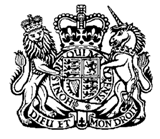 Cestui Que Vie Act 16661666 CHAPTER 11 18 and 19 Cha 2https://www.legislation.gov.uk/aep/Cha2/18-19/11An Act for Redresse of Inconveniencies by want of Proofe of the Deceases of Persons beyond the Seas or absenting themselves, upon whose Lives Estates doe depend.Recital that Cestui que vies have gone beyond Sea, and that Reversioners cannot find out whether they are alive or dead.Whereas diverse Lords of Mannours and others have granted Estates by Lease for one or more life or lives, or else for yeares determinable upon one or more life or lives And it hath often happened that such person or persons for whose life or lives such Estates have beene granted have gone beyond the Seas or soe absented themselves for many yeares that the Lessors and Reversioners cannot finde out whether such person or persons be alive or dead by reason whereof such Lessors and Reversioners have beene held out of possession of their Tenements for many yeares after all the lives upon which such Estates depend are dead in regard that the Lessors and Reversioners when they have brought Actions for the recovery of their Tenements have beene putt upon it to prove the death of their Tennants when it is almost impossible for them to discover the same, For remedy of which mischeife soe frequently happening to such Lessors or Reversioners.Cestui que vie remaining beyond Sea for Seven Years together and no Proof of their Lives, Judge in Action to direct a Verdict as though Cestui que vie were dead. If such person or persons for whose life or lives such Estates have beene or shall be granted as aforesaid shall remaine beyond the Seas or elsewhere absent themselves in this Realme by the space of seaven yeares together and noe sufficient and evident proofe be made of the lives of such person or persons respectively in any Action commenced for recovery of such Tenements by the Lessors or Reversioners in every such case the person or persons upon whose life or lives such Estate depended shall be accounted as naturally dead, And in every Action brought for the recovery of the said Tenements by the Lessors or Reversioners their Heires or Assignes, the Judges before whom such Action shall be brought shall direct the Jury to give their Verdict as if the person soe remaining beyond the Seas or otherwise absenting himselfe were dead.……………………………………..……………………………………..If the supposed dead Man prove to be alive, then the Title is revested. Action for mean Profits with Interest.[Provided alwayes That if any person or [person or] persons shall be evicted out of any Lands or Tenements by vertue of this Act, and afterwards if such person or persons upon whose life or lives such Estate or Estates depend shall returne againe from beyond the Seas, or shall on proofe in any Action to be brought for recovery of the same [to] be made appeare to be liveing; or to have beene liveing at the time of the Eviction That then and from thenceforth the Tennant or Lessee who was outed of the same his or their Executors Administrators or Assignes shall or may reenter repossesse have hold and enjoy the said Lands or Tenements in his or their former Estate for and dureing the Life or Lives or soe long terme as the said person or persons upon whose Life or Lives the said Estate or Estates depend shall be liveing, and alsoe shall upon Action or Actions to be brought by him or them against the Lessors Reversioners or Tennants in possession or other persons respectively which since the time of the said Eviction received the Proffitts of the said Lands or Tenements recover for damages the full Proffitts of the said Lands or Tenements respectively with lawfull Interest for and from the time that he or they were outed of the said Lands or Tenements, and kepte or held out of the same by the said Lessors Reversioners Tennants or other persons who after the said Eviction received the Proffitts of the said Lands or Tenements or any of them respectively as well in the case when the said person or persons upon whose Life or Lives such Estate or Estates did depend are or shall be dead at the time of bringing of the said Action or Actions as if the said person or persons where then liveing.]CLAUSULA-REBUS-SIC-STANTIBUS as it pertains to “BIRTH CERTIFICATE(S)”/any/all contracts/treaties (hereafter shown “SPELLED”as CRSS or in full, commonly referred to as "the escape clause")Through a series of unwitting and unknowing consent to contract with the conversion of all People into “PERSONS” the UNITED NATIONS”/“CROWN”/”COMMONWEALTH OF AUSTRALIA”/”U.S. SECURITIES & EXCHANGE COMMISSION” can plunder the Trust accounts of the People. But consent can be withdrawn at any time when these deceptive contracts are found, as well as nullifying all contracts that are based on fraud and forgery. When the “BIRTH CERTIFICATE” fraud is exposed by the true Beneficiary of the Estate, the Birth Right is granted (Office of the Creditor) as no longer could it be presumed, he be the Trustee. The Registrar General defaults back into the Trustee role (Office of the Debtor), taking on all obligations and liabilities set out in the Trusts (Hague Convention) Act 1991. From the Birth Certificate, the Australian Taxation Office will return all taxation taken in fraud under the false presumption that I am a Debtor. There is no statute of limitation on fraud, nor is there on men and women who do not fall willingly under the jurisdiction of the United Nations Trust Territories. All unconstitutional and unlawful monies be returned. King James Bible 1611 Genesis 1:26 “And God said, Let us make man in our image, after our likeness: and let them have dominion over the fish of the sea, and over the fowl of the air, and over the cattle, and over all the earth, and over every creeping thing that creepeth upon the earth.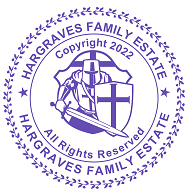 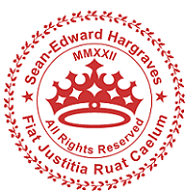 End Document